ForewordThe role of the Radiocommunication Sector is to ensure the rational, equitable, efficient and economical use of the radio-frequency spectrum by all radiocommunication services, including satellite services, and carry out studies without limit of frequency range on the basis of which Recommendations are adopted.The regulatory and policy functions of the Radiocommunication Sector are performed by World and Regional Radiocommunication Conferences and Radiocommunication Assemblies supported by Study Groups.Policy on Intellectual Property Right (IPR)ITU-R policy on IPR is described in the Common Patent Policy for ITU-T/ITU-R/ISO/IEC referenced in Resolution ITU-R 1. Forms to be used for the submission of patent statements and licensing declarations by patent holders are available from http://www.itu.int/ITU-R/go/patents/en where the Guidelines for Implementation of the Common Patent Policy for ITU-T/ITU-R/ISO/IEC and the ITU-R patent information database can also be found. Electronic PublicationGeneva, 2019 ITU 2019All rights reserved. No part of this publication may be reproduced, by any means whatsoever, without written permission of ITU.RECOMMENDATION  ITU-R  P.619-4Propagation data required for the evaluation of interference between 
stations in space and those on the surface of the Earth(Question ITU-R 208/3)(1986-1990-1992-06/2017-12/2017-2019)Rec. 619-1ScopeThis Recommendation provides methods for predicting signal propagation losses for interfering signals between stations in space and stations on (or near to) the surface of the Earth in the overall frequency range of 100 MHz to 100 GHz, except for a few exceptions restricted to lower frequencies which will be specified where they are described. Prediction methods for some of the loss mechanisms are reliable over narrower frequency ranges, and some of the loss mechanisms are not significant at certain frequency ranges. This Recommendation provides methods to predict the propagation losses not exceeded for 0.001%-50% of the time. Guidance is given for single entry as well as multiple entry propagation losses in analyses that determine interfering signals, where correlations of temporal variability and location variability may be influential.KeywordsInterference, depolarization, beam spreading, scintillation, diffraction, ductingThe ITU Radiocommunication Assembly,consideringa)	that for the assessment of interference between stations based in space and those on the surface of the Earth, it is necessary to have propagation data and prediction methods that take account of atmospheric factors, and in some cases terrain, building penetration, multipath and clutter;b)	that, given the many possible applications of such evaluation, guidance is required for the selection of appropriate methods;c)	that certain analyses of potential or actual interference may need to determine the aggregate total interfering signal from numerous transmitters,notinga)	that Recommendation ITU-R P.526 provides calculation methods for obstacle diffraction;b)	that Recommendation ITU-R P.531 provides propagation data and prediction methods for ionospheric effects on Earth-space paths;c)	that Recommendation ITU-R P.618 provides guidance on the planning of Earth-space links;d)	that Recommendation ITU-R P.676 provides methods for calculating attenuation by atmospheric gasses;e)	that Recommendation ITU-R P.834 provides information and calculation methods for the effects of tropospheric refraction;f)	that Recommendation ITU-R P.836 provides information and calculation methods for the water-vapour content of the atmosphere, including its temporal variability;g)	that Recommendation ITU-R P.2040 provides information on the interaction of radio waves with buildings,recommendsthat the guidance in Annex 1 should be used for the assessment of interference between stations based in space and those on the surface of the Earth.Annex 11	IntroductionThis Recommendation provides guidance and calculation methods to evaluate interference between a station in space and a station on the surface of the Earth. The phrase “on the surface of the Earth” is intended to cover antennas which are within the atmosphere and not at a great height above the surface, including those installed on radio towers, buildings, land vehicles, or hand-held. This earth-based station may be part of a satellite or terrestrial radio system. For brevity, it is sometimes referred to as the “earth-based station”.The phrase “Earth-space” path refers to the path of radio energy between antennas in either the Earth-to-space or the space-to-Earth direction.All propagation mechanisms are reciprocal with respect to direction unless stated otherwise.1.1	Temporal and location variabilityMany propagation losses vary in time, and with the location of earth-based stations, particularly those located on the surface of the Earth.Many interference analyses are ‘statistical’ and need to consider potential temporal and spatial variabilities. If a complete cumulative distribution function of Earth-space basic transmission loss is needed, Recommendation ITU-R P.618 should be used for losses exceeded for percentages of time less than 50%. Attenuations and signal power enhancements caused by individual propagation mechanisms on an individual signal path may be treated as independent variables in many cases. Likewise, in analyses where carrier-to-(noise + interference) ratio is a figure-of-merit, interfering and desired signal power and depolarization effects may be treated as independent variables except for where the desired and interfering signal paths are physically near one another or overlapping and thus have a high degree of correlation.For certain scenarios, there may be a degree of correlation among propagation losses on the interfering signal paths which can be accounted for by selection of the appropriate methods.1.2	Apparent and free-space elevation anglesThe elevation angle of the ray at an earth-based station to a station in space is higher than it would be in the absence of any atmosphere, due to atmospheric refractivity. Account should be taken of this effect, particularly at low elevation angles.The elevation angle which would exist in the absence of any atmosphere is referred as the ‘free-space’ elevation angle, and has the symbol 0. The actual angle of the radio path at the earth-based station, including the effect of atmospheric refractivity, is referred to as the ‘apparent’ elevation angle, and has the symbol θ.Attachment B gives methods to convert between free-space and apparent elevation angles.1.3	Relevant propagation mechanismsThe principal basic transmission loss mechanisms on interfering signal paths occur during clear-air conditions and may include in some cases, tropospheric and ionospheric scintillation, multipath, and mechanisms associated with signal path obstructions (clutter, diffraction over terrain, and building entry loss). Section 2 describes these mechanisms and gives calculation methods. Sub-sections 2.1 to 2.8 describe the mechanisms in detail. Section 3.1 gives the expression for basic transmission loss for a single specific path. Section 3.2 gives the expression for basic transmission loss for multiple sources into a single receiver.Some evaluations of interference may need to take precipitation effects into account. The relevant mechanisms are described in § 3. Sub-sections 2.9 and 2.10 give information and calculation methods for interference caused by rain scattering, and differential rain attenuation, respectively.These mechanisms are considered below and are applied to determine propagation losses that are not exceeded for 50% and smaller percentages of time that are of particular interest in interference analyses.Section 4 discusses correlation between propagation mechanisms.2	Propagation mechanismsThe following sub-sections summarise the mechanisms which in combination determine the attenuation between the (interfering) transmitter and (interfered-with) receiver antennas, with the associated symbols to be used in equations. This overall loss is expressed as basic transmission loss, which is the loss which would occur between ideal isotropic antennas.2.1	Free space basic transmission loss  (dB)This is the basic transmission loss assuming the complete radio path is in a vacuum with no obstruction. It depends only on the path length,  (km), and frequency,  (GHz) according to		                (dB)	(1)Attachment A gives a method for calculating the length of an Earth-space path, and the free-space elevation angle at the earth-based station. It is based on spherical Earth geometry, and ignores the effect of atmospheric refraction. The associated errors are not significant for calculating free-space transmission loss from the path length.  must always be included in the calculation of loss over an Earth-space path. It is valid for any frequency and over any Earth-space path length.Attachment B gives methods for converting between the free-space elevation angle and the apparent elevation angle at the earth-based station.The method in Attachment A takes no account of any obstruction by the Earth or objects upon it such as buildings. Attachment E gives a method for testing an Earth-space path for obstructions. Diffraction loss due to obstructions is discussed in § 2.6.2.2	Depolarization attenuation  (dB)Two propagation mechanisms can cause the polarization angle of a radio signal to change:i)	Faraday rotation;ii)	Hydrometeor scattering.Polarization mismatch may also be attributed to antenna mismatch without rotation due to propagation effects. This is not considered in this recommendation since it involves system considerations rather than propagation.Depolarization effects can be caused either by Faraday rotation or by precipitation scatter. Faraday rotation is only significant below 10 GHz and can be ignored for frequencies at or above 10 GHz. Depolarization loss can be significant in reducing interference. For most multiple-entry Earth-space interference situations where relative polarization orientations can be considered arbitrary, 
 (dB) assumes that the transmitter and receiver polarization vectors are in the same plane with a uniform distribution of relative angles. In practice the polarization vectors will be arbitrarily oriented in three-dimensional space which would combine to a higher aggregated loss.
 (dB) is thus unlikely to over-estimate the loss.The polarization discrimination from a space-based interference source received by an earth-based station (or vice-versa) depends on the polarization purity of the transmitted wave, as well as the cross-polarization isolation of the receiving antenna. The depolarization loss can be directly calculated in terms of parameters that describe the interfering and receiving antennas’ respective polarization types and polarization purities such as axial ratio in the case of circular polarization or linear cross-polarization isolation in the case of linear polarization. In addition, the polarization sense and tilt angle of the incident wave and the receiving antenna, will act to further reduce the net depolarization loss when the actual interfering and interfered-with system parameters are taken into account.2.2.1	Cross-polar discrimination and cross polar attenuationPolarization mismatch can occur for several reasons, and are sometimes quantified in terms of cross-polar discrimination (XPD) which is defined as the ratio of co-polar to cross-polar signal strength, normally expressed in decibels. It is a figure-of-merit where frequency sharing is implemented by orthogonal linear polarization.Any degradation of XPD transfers a proportion of the power to the orthogonal polarization, which can constitute a source of interference. There is a corresponding attenuation of the original signal.Cross- and co-polar attenuations are given by:			(dB)	(2a)			(dB)	(2b)where  is the XPD ratio in dB.Figure 1 shows co-polar and cross-polar attenuation plotted against XPD.FIGURE 1Co- and cross-polar losses versus XPD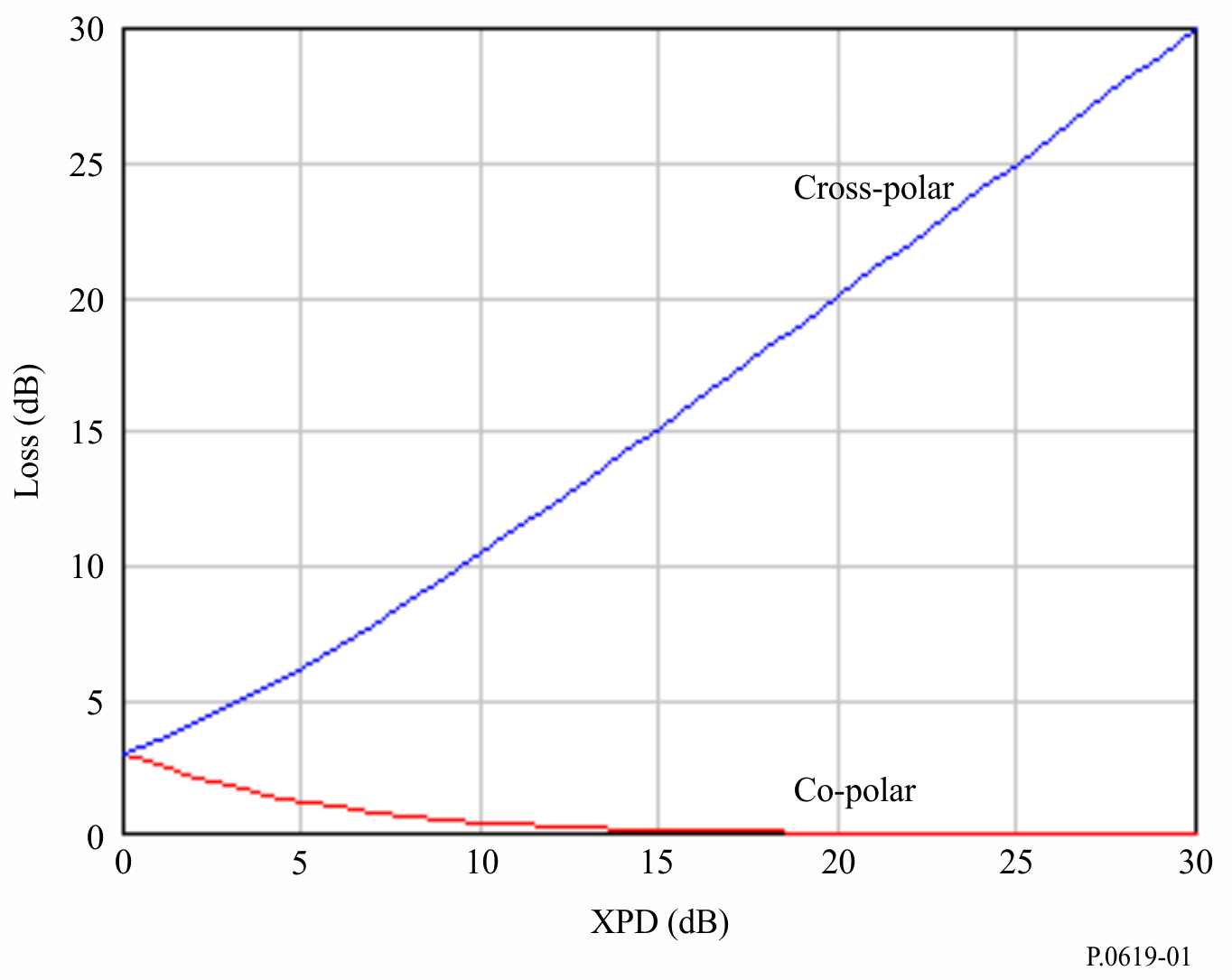 Usually space borne RF systems employ signals with specified polarization depending on their functions. For instance tracking systems, air traffic control systems, and communication systems use vertically polarized signals to minimize interference due to reflection from ground surface.Land surface remote sensing systems use horizontal polarization to ensure maximum coupling of the transmitted signals with ground surface. Those systems also use different polarizations to get auxiliary detail information. GNSS systems use circularly polarized signals to avoid impacts of Faraday rotation and to relax any restriction on the polarization direction of receiver antennas. Accordingly, it is important to assess values of RF signals with a specified polarization along a specified propagation path. Any reduction in those values can be considered a loss.2.2.2	Faraday rotationA linearly polarized field propagating through the ionosphere rotates from its initial direction by Faraday rotation angle . This means that the field can be split into two components: i)	One component oriented along direction of initial polarization and having value proportional to ; ii)	Another component orthogonal to the initial direction and having a value proportional to .Figure 2 illustrates transmitted linearly-polarized orthogonal field vectors ( , ) undergoing Faraday rotation to produce received orthogonal vectors ( , ).FIGURE 2Faraday rotation in the plane normal to the propagation direction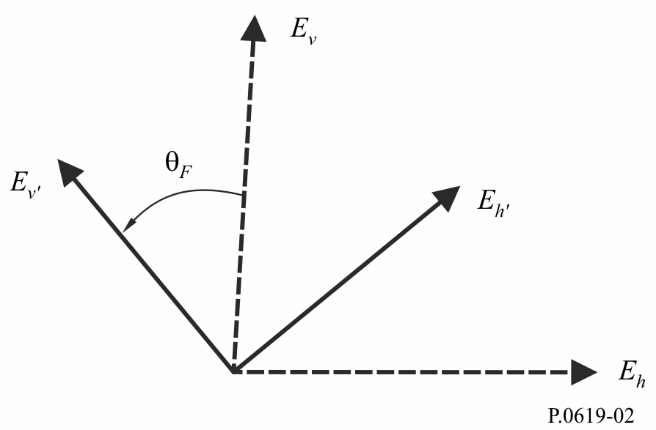 Cross- and co-polar attenuations,  and  , respectively, due to Faraday rotation are given by:		                (dB)	(3a)		                (dB)	(3b)where the Faraday rotation angle  is given by:		            (rad)	(4)where:	:	frequency (GHz)	:	total electron density ()	:	Earthʼs magnetic field (noting that  as  for and that  as  for  .Typical values for θF are given in Fig. 1 of Recommendation ITU-R P.531-13.The matrix equation (5) can be used to recover values of transmitted linearly polarized vectors (Eν, Eh) from the corresponding received values (Eν', Eh') after undergoing Faraday rotation.			(5)2.2.3	Hydrometeor depolarizationHydrometeor depolarization is another way of changing the polarization of RF signals, and hence leading to depolarization loss. Hydrometeor depolarization is usually described by the cross polarization discrimination ratio  which is the ratio of the power with the expected polarization to the power with the orthogonal polarization in dB units as reported in Recommendation ITU-R P.310.The polarization discrimination ratio is used as a measure of the degree of interference between orthogonally-polarized channels and it reaches  dB when the power with orthogonal polarization reaches zero. On the other hand,  values reach dB when power with expected polarization has null values.By considering the expected polarization direction as the direction of like polarization, the propagation loss factor due to hydrometeor depolarization can be written as:			(6)In the above, v ,  , and stand for vertical polarization, horizontal polarization, and circular polarization respectively. Based on equation (6), when the polarization of propagating signal align along expected polarization direction, , and . On the other hand, when polarization of propagating signal is orthogonal to direction of expected polarization, 
 , and . in equation (6) can be obtained from § 4.1 of Recommendation ITU-R P.618-12 by setting the proper value of the polarization angle  in equation (70) of Recommendation ITU-R P.618-12. For instance, in case of vertical polarization, to  and in case of horizontal polarization . The current ITU-R Depolarization Prediction Procedure in Recommendation ITU-R P.618 does include a term which accounts for additional XPD due to ice particle depolarization. The ITU procedure determines the XPD due to rain from the copular attenuation (either measured or calculated from the ITU-R Rain Attenuation Prediction Procedure in Recommendation ITU-R P.618). Then an additional XPD degradation due to ice particles in the path is determined by an empirical estimate based on the statistics of ice depolarization as related to coincident rain depolarization.2.3	Attenuation due to atmospheric gases  (dB)The attenuation due to absorption by atmospheric gases,  (dB), is a complicated function of frequency, according to the varying attenuation rates of oxygen and water vapour with frequency as described in Recommendation ITU-R P.676.The attenuation increases as path elevation angle decreases, due to the longer propagation path in the atmosphere, and decreases with the altitude of the earth-based station, due to the shorter propagation path in the atmosphere and its lower density.At many frequencies water-vapour is the dominant cause of attenuation. At such frequencies, in addition to the foregoing geometrical factors, there is both spatial and temporal variability of the attenuation due to water-vapour density, which varies with location and weather.Recommendation ITU-R P.836 provides digital global maps of surface water-vapour density exceeded for a range of percentage times of an average year or of a month at a given location.Recommendation ITU-R P.453 gives expressions relating water-vapour density and relative humidity. The highest possible water-vapour density at any time and location is limited to the value corresponding to 100% relative humidity. Some of the higher values of water-vapour density in the Recommendation ITU-R P.836 data maps are only possible at temperatures well above local annual mean values.Attachment C gives a method for calculating the attenuation due to atmospheric gases. The calculation takes the altitudes of both the earth-based station, and space station into account, and is extended for ray elevation angles with either positive or negative values. Although negative ray elevation angles would not normally be considered for a wanted Earth-space link, such a path might be significant when evaluating interference.The method in Attachment C is valid over the frequency range 1 GHz to 1 000 GHz. Gaseous attenuation can be ignored below 1 GHz. Figure 3 gives the gaseous attenuation between an Earth-station at an altitude of 1 km above sea level and a space station using the method recommended in Attachment C. Total gaseous attenuation in dB is plotted against elevation angle for a frequency of 30 GHz, for three values of sea-level water-vapour density: 12.5 g/m3, 7.5 g/m3, and 2.5 g/m3. The water-vapour density of 7.5 g/m3 is the global mean reference value. The corresponding surface water-vapour densities at the ground level of 1 km above sea level, , for this calculation are obtained by the scaling according to  (g/m3) where  (g/m3) is the sea-level surface density and  is in km. Figure 3 demonstrates the rapid rise of gaseous attenuation as the elevation angle decreases towards zero. The attenuation on Earth-space paths is sometimes assumed to be negligible below about 10 GHz. This may not be true for paths with low elevation angles. For elevation angles below about 10 degrees it is recommended that the calculation is performed for any frequency above 1 GHz.Figure 4 gives another example of results from the method in Attachment C for a space-Earth radio link. The same parameters used in Fig. 3 are used in Fig. 4 with the direction of propagation reversed. The transmitting antenna is located at an altitude of 100 km, and the receiving antenna is located an altitude of 1 km above mean sea level. In this case, the elevation angle has negative values. In addition, for elevation angles in the range between 0 degrees and −9.946 degrees, the emitted rays from the space station do not intersect the Earth.FIGURE 3Atmospheric attenuation vs. elevation angle along Earth–space propagation path (earth station altitude = 1 km, space station altitude = 100 km, frequency = 30 GHz)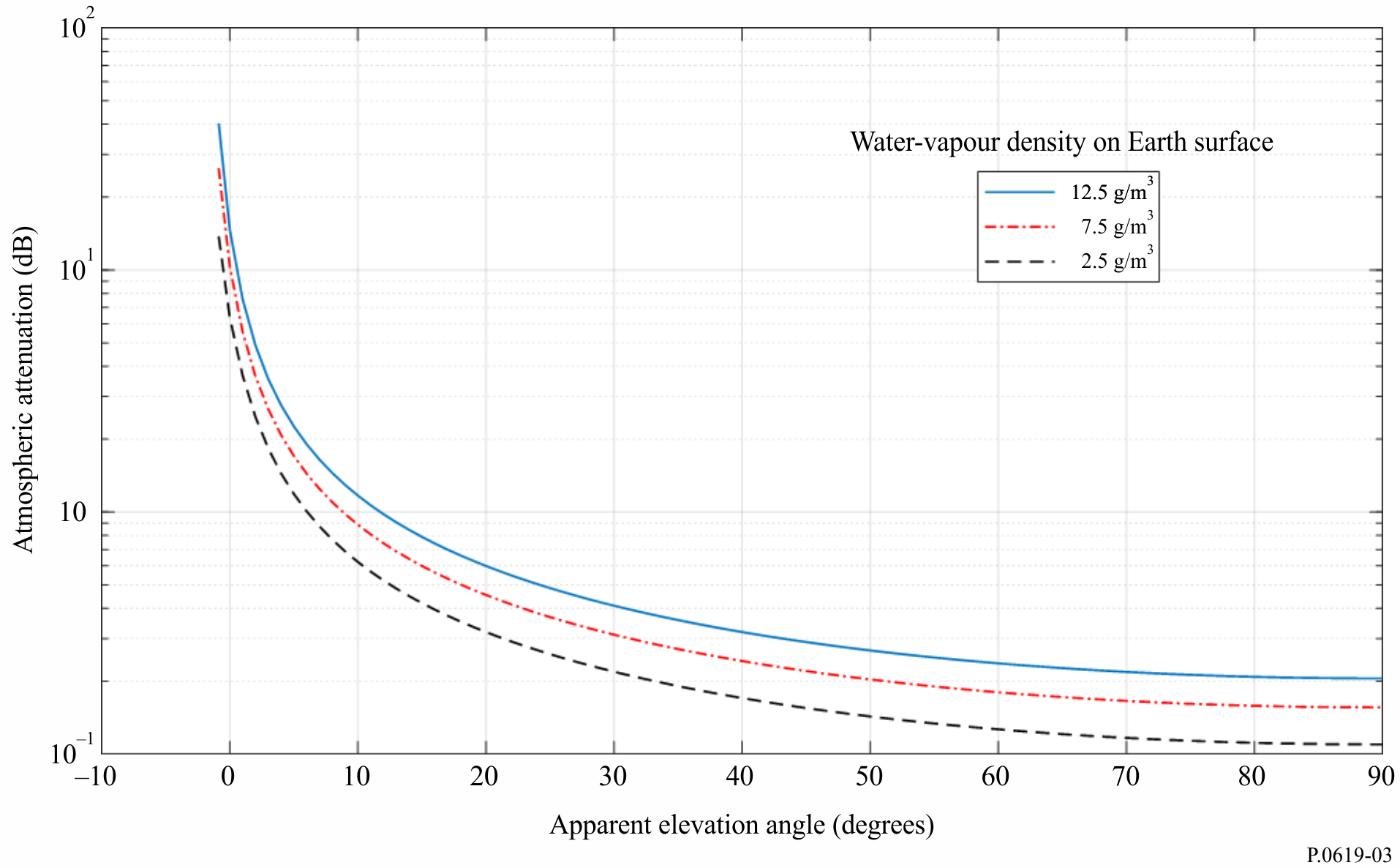 FIGURE 4Atmospheric attenuation vs. elevation angle along space-Earth propagation path (space station altitude = 100 km, earth station altitude = 1 km, frequency = 30 GHz)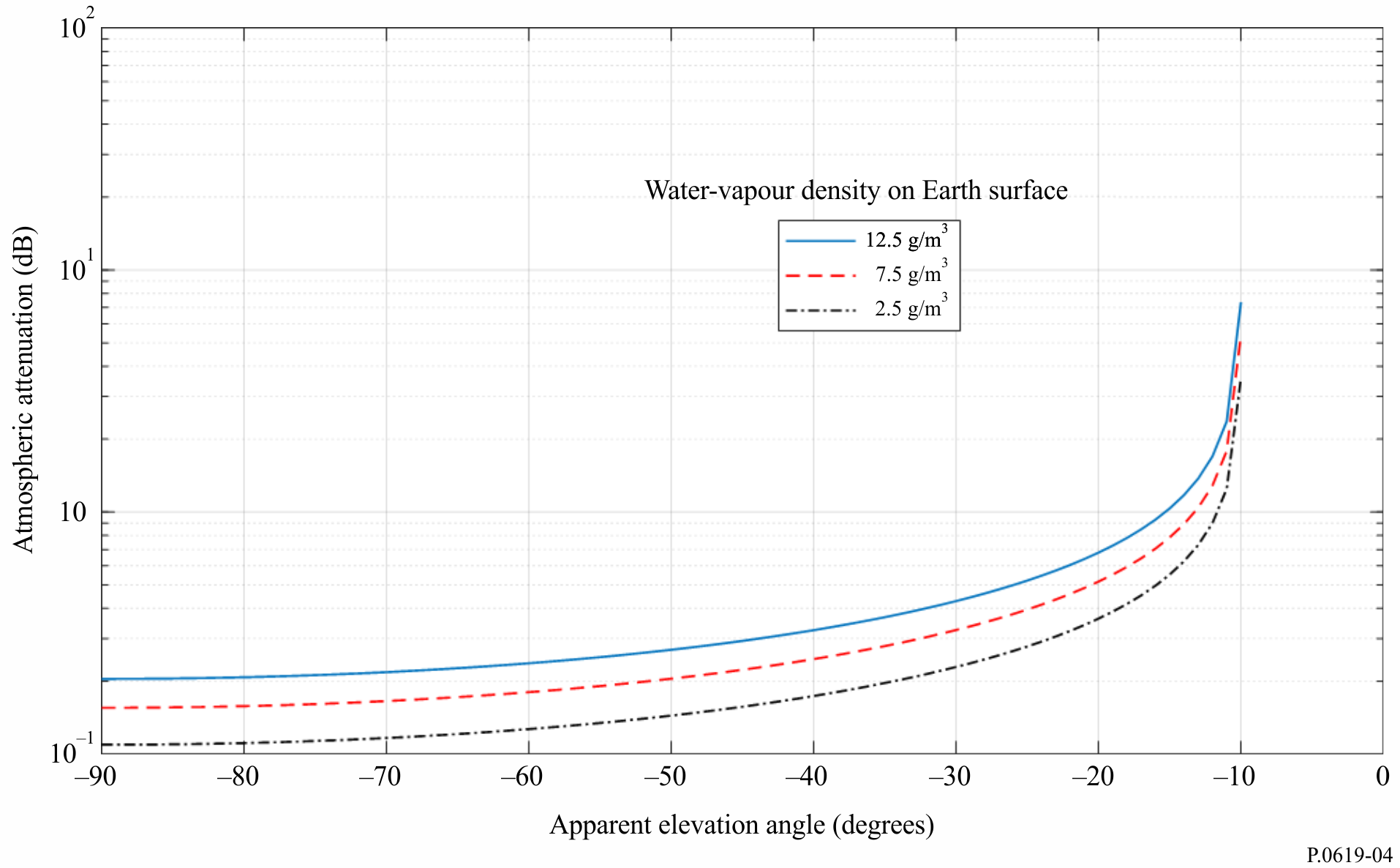 2.4	Loss due to beam spreading  (dB)Refractive effects in the atmosphere result in the apparent elevation angle at an earth-based station being higher than the elevation angle of the straight line to the space station, especially at low elevation angles. The effect is small above about 5 degrees, but can be significant for lower elevation angles. Attachment B gives methods for converting between these two elevation angles.Sub-section 2.4.1 described atmospheric effects which cause ray bending.Sub-section 2.4.2 gives a method for calculation the attenuation or enhancement due to de-focussing or focusing caused by atmospheric refractivity.2.4.1	Ray bendingThe following sub-sections, 2.4.1.1 and 2.4.1.2, describe the two mechanisms causing atmospheric refraction, tropospheric and ionospheric.2.4.1.1	Tropospheric refractionThe frequency independent variations are stemming from variations of the pressure, , water vapour pressure , and temperature , and it is given by:			(7)In the above  is the refractivity,  and  are in hPa units, and  is in Kelvin. In addition, equation (7) can be applied at frequencies up to 100 GHz.The frequency dependence variations are attributed to the absorption spectral lines of atmospheric gasses, especially oxygen and water vapour. Contributions of those spectral lines to the atmospheric refractive index can be obtained from Recommendation ITU-R P.676-11 and they can be ignored at frequencies below 10 GHz.For ease of geometrical analysis, the tropospheric refracted rays can be represented as straight lines then compensation is done by assuming an imaginary earth radius, otherwise referred to as effective earth radius, . The ratio between the effective  and true earth radius  is referred to as the effective earth radius factor (-factor) and is given by: 			(8)with  is the refractive index gradient with atmospheric height .Depending on k-factor value, the tropospheric refraction can be characterized as normal refraction, sub-refraction, super-refraction and ducting as shown in Fig. 5 and explained below.FIGURE 5Tropospheric refraction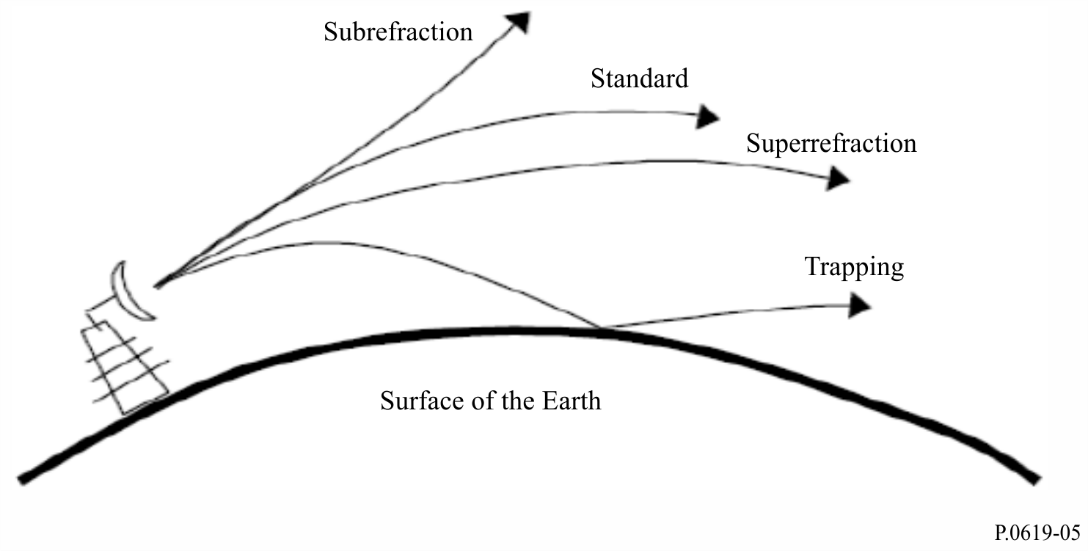 When:			(9a)Normal refraction occurs, and RF rays travel on a straight line path along the earth’s surface and go out to space unobstructed.If:			(9b)sub-refraction occurs, meaning that radio waves propagate away from the earth’s surface.When:			(9c)super-refraction occurs and RF rays propagate towards the earth’s surface thus extending the radio horizon.Finally, if:			(9d)ducting occurs and the RF rays bend downwards with a curvature greater than that of the earth. This is also called trapping.2.4.1.2	Ionospheric refractionFigure 6 provides examples of ray signals transmitted at different frequencies by a transmitter located on the ground surface. Rays propagating at vertical incidence into the ionosphere with frequencies above the maximum critical frequency (of the F2 ionospheric layer, pass through the ionosphere. If the propagation direction of those rays deviates away from the vertical incidence direction, the rays undergo refraction before passing through the ionosphere as shown by ray 4 and ray 5 in Fig. 6. Some of those rays may be refracted enough to be reflected back to the ground as shown by ray 6 in Fig. 6.Rays propagated obliquely into the ionosphere at frequencies below are refracted and can be reflected back to the ground after a skip distance depending on both the (oblique) initial elevation angle of the rays, and the frequency as illustrated by ray 2 and ray 3 in Fig. 6. Moreover, rays propagating with frequencies below the plasma frequency at the bottom of the lower ionospheric layer, the E layer, are reflected back to the ground at the bottom of the E layer as shown by ray 1 in Fig. 6.FIGURE 6Ionospheric refraction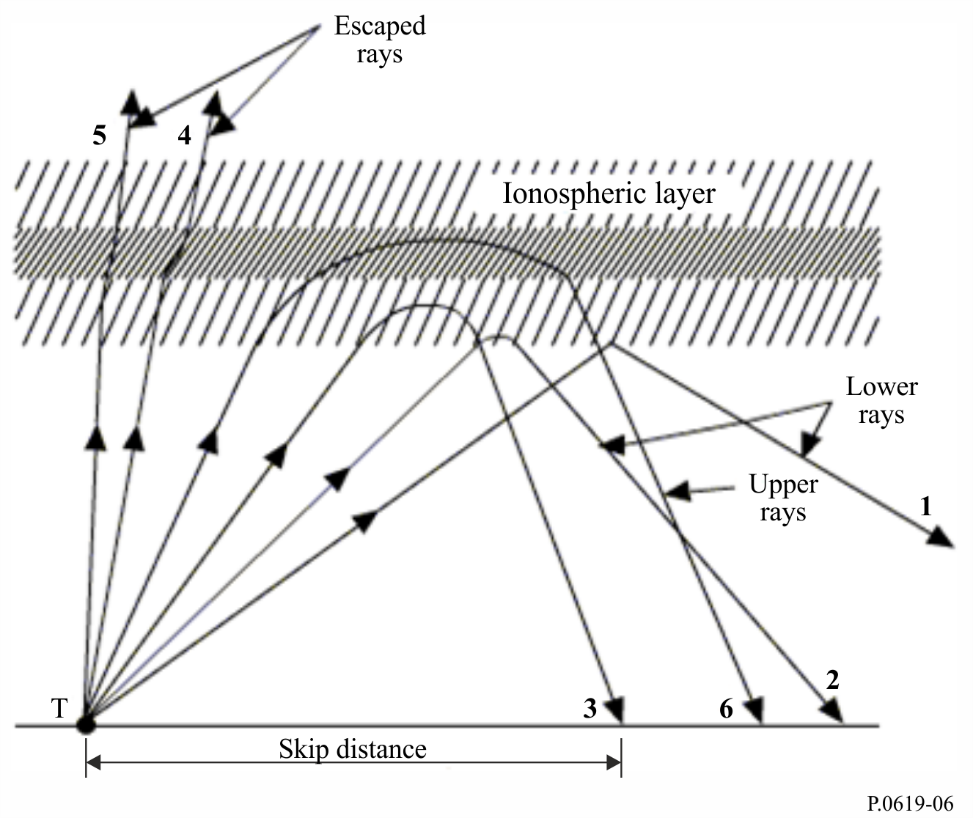 Figure 7 shows an example of the global distribution for  for a time corresponding to 0 UT, for the month of July, for sunspot number 100.FIGURE 7Ionospheric refraction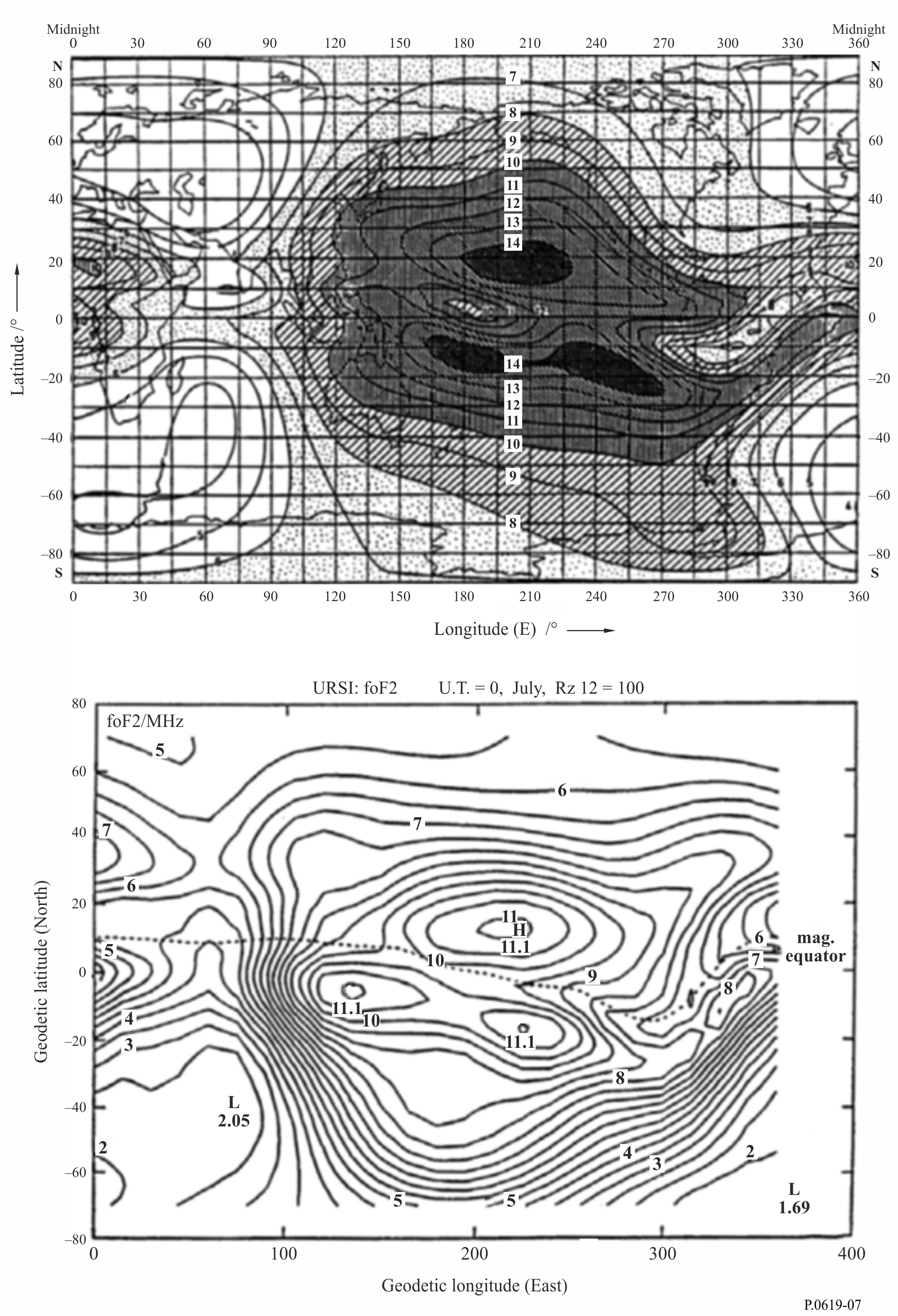 2.4.2	Beam-spreading loss for propagation through the atmosphereBeam spreading loss, , is a non-ohmic loss due to spreading of the antenna beam in the vertical elevation plane due to the variation of the radio refractive index vs. height. This effect is insignificant for elevation angles above 5 degrees.The signal loss due to beam spreading for a wave propagating through the total atmosphere in the Earth-space and space-Earth directions is:		                (dB)	(10)where:	(10a)where:	:	elevation angle of the line connecting the transmitting and receiving points (degrees) (0 < 10°)	:	altitude of the lower point above sea level (km) (h < 5 km).Figure 8 shows the beam spreading loss vs. the free-space elevation angle for altitudes of the lower point above sea level of 0, 0.5, 1, 2, 3 and 5 km. The magnitude of the beam-spreading loss is independent of frequency over the range of 1100 GHz.FIGURE 8Beam spreading loss in both the Earth-to-space and space-to-Earth directions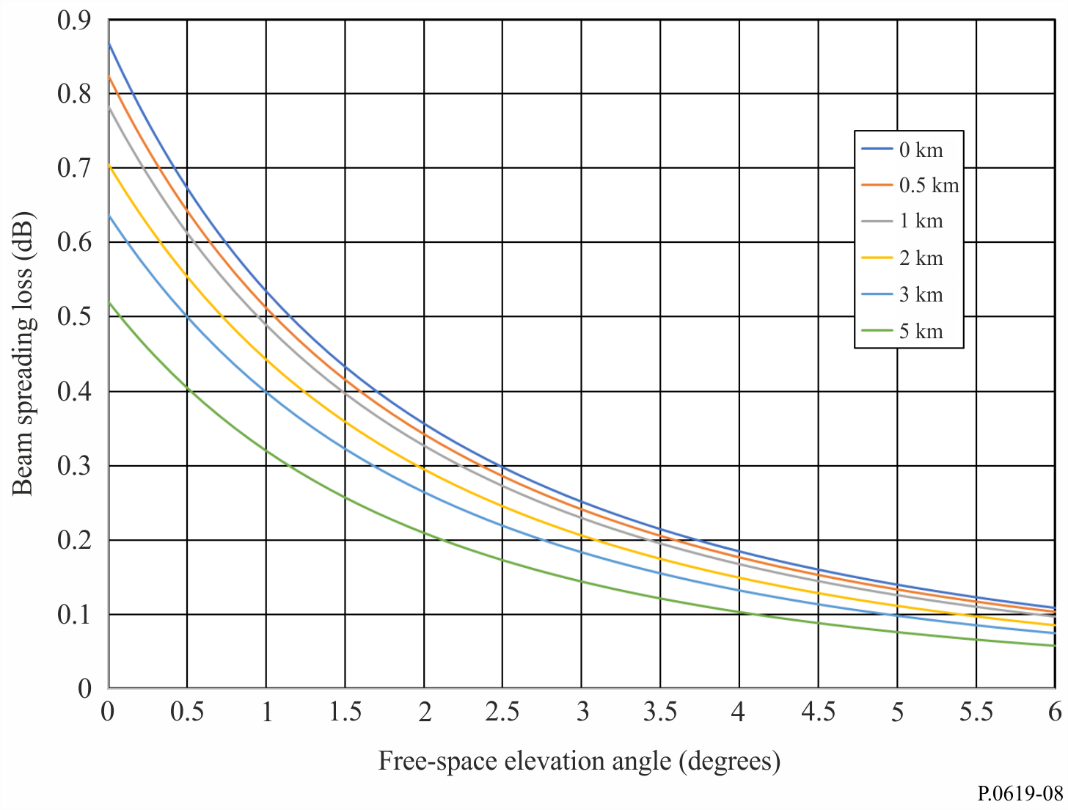 2.5	ScintillationTwo different mechanisms on Earth-space paths result in signal-level fluctuations which change rapidly in time and over short distances. The two mechanisms are effectively over mutually exclusive frequency ranges, as outlined in the following sub-sections, and thus normally only one needs to be considered for a particular case. Scintillation is formulated here as an attenuation. Each individually must be treated as variable in time, with zero at the median of each distribution. Thus scintillation attenuation (dB) varies between positive and negative values. When many unwanted signals are aggregated at a victim receiver, scintillations will effectively cancel and the mechanism can be ignored.2.5.1	Ionospheric scintillation  (dB)Recommendation ITU-R P.531 contains propagation data and calculation methods for predicting the effect of ionospheric scintillation. The effect on signal level decreases with frequency. It is rarely significant above 10 GHz and can be ignored above this frequency.2.5.2	Tropospheric scintillation  (dB)This section gives a method for calculating the effect of tropospheric scintillation.Variations in refractive index caused by atmospheric turbulence can cause spatial and temporal fades and enhancements in signal strength. The physical process consists of alternating focussing and defocusing of a radio wave. The strength of these scintillations correlates well with the wet term of the atmospheric refractive index, which is related to water-vapour density.The general strength of tropospheric scintillation thus varies on spatial and temporal scales typical of water-vapour density, typically at least tens of kilometres and hours. The actual scintillations occur at much smaller scales, typically less than a wavelength and in seconds.The statistical distribution of signal strength variability, when expressed in dB is not symmetrical, with the fade exceeded for a given percentage time greater than the enhancement exceeded for the same percentage time. This asymmetry in the signal-strength variability is greatest in the tails of the distribution.Since the mechanism consists only of focussing and defocusing, not the absorption of energy, the net effect of tropospheric scintillation, when averaged over space and/or time, tends to zero. It is thus significant when considering single-entry interference and in the case of short-term effects, but tends to cancel in the multiple-entry, long-term interference case when the aggregated signals each have similar average strength.The spatial averaging of scintillation also tends to reduce its significance when the diameter of an antennaʼs effective aperture is comparable or larger than the spatial correlation distance. Attachment D gives a calculation method to predict the strength and temporal distribution for both enhancements and fades. The enhancement exceeded for percentage time  is expressed as  (dB).  is negative for p > 50, representing a fade. The underlying method is the same as given in § 2.4.1 of Annex 1 to Recommendation ITU-R P.618 for an Earth-space link, but has been extended to cover both enhancements and fades.The tropospheric scintillation effect can be considered negligible below 4 GHz. This model is based on measurements up to 20 GHz. Considering the underlying physics, this model is thought to be reliable up to about 100 GHz. The model is accurate for angles from 4 to 90 degrees. Figure 9 gives examples calculated by the method in Attachment D.FIGURE 9Tropospheric scintillation enhancements and fades plotted against free-space elevation angle
for Nwet = 42.5 at 30 GHz, antenna gain = 0 dBi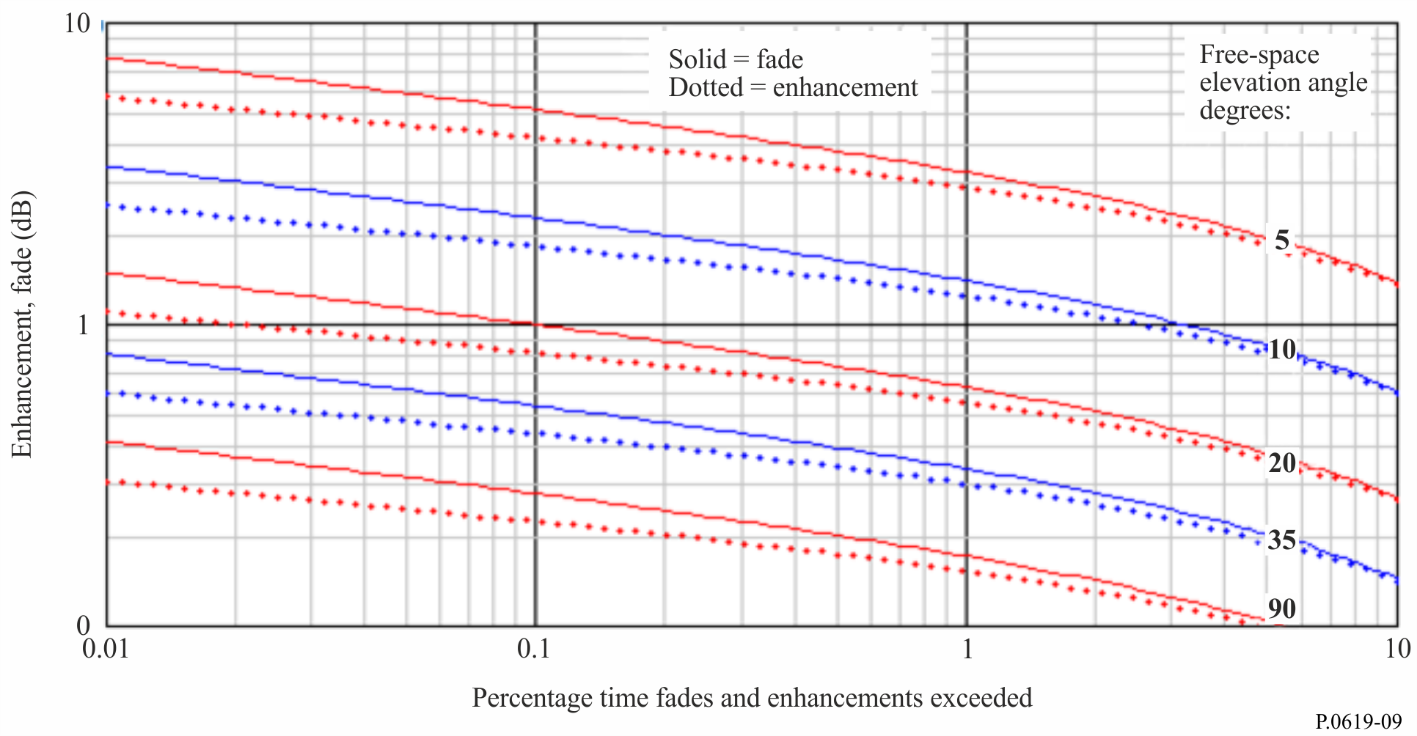 2.6	Diffraction/ducting loss due to terrain and/or specific obstruction  (dB)The following method calculates diffraction loss due to terrain or obstruction at the earth-based station by a specific building or other surface object, taking ray-bending into account. Since diffraction loss varies with the atmospheric refractivity gradient,  has temporal variability. The method constructs a ray-traced path through the atmosphere to take account of typical refractivity conditions. Since distances between the earth-based station and obstacles such as buildings are likely to be short relative to the path through the atmosphere, variations in refractivity gradient will have little effect. Diffraction losses due to terrain obstruction are more likely to be influenced by atmospheric conditions. The method includes a reduction to diffraction loss to account for ducting. Ducting exists only in the lowest layers of the atmosphere. For a low-angle Earth-space path, any duct can form only a very small fraction of the total path length. Thus ducting enhancements on a low-angle Earth-space path which is not obstructed by terrain will be negligible. Also, ducting enhancements do not occur when obstructed by clutter (e.g. buildings in an urban environment).The calculation is valid for frequencies up to 100 GHz.  should be set to zero if the earth-based station has no terrain or other obstruction, either because the environment is uncluttered or the path elevation is high enough to avoid obstruction.Earth-space paths may be obstructed by terrain or buildings for low apparent elevation angles. Recommendation ITU-R P.834 provides a method for predicting the visibility of a space station taking atmospheric refraction into account for a smooth uncluttered spherical Earth. If it is wished to take actual terrain and possibly other obstacles into account, such as for Monte-Carlo simulation, the ray-tracing method given in Attachment E gives a profile of the ray height relative to sea level, independent of frequency up to 100 GHz.Diffraction loss starts to be significant when an obstacle enters the first Fresnel zone of a radio ray. Diffraction models are given in Recommendation ITU-R P.526 suitable for a variety of situations. Many of these models are based on a dimensionless parameter, , to represent the obstruction geometry. The radius of the first Fresnel zone at the obstruction, R1, is also significant, since for a single dominant obstruction, having 0.6 of this radius unobstructed around the ray is a widely-used criterion for negligible diffraction loss.The expressions for  and R1 are simplified when the distance to one terminal is much less than to the other, which will be true for a ground-based obstruction on an Earth-space path. Under these conditions the two parameters are well approximated, in self-consistent units, by:			(11a)			(11b)where h is the obstruction height relative to the ray,  is the wavelength, and d is the distance from the earth-based station to the obstruction, or in practical units by:			(12a)		             (m)	(12b)where obstruction height h is in metres, frequency f is in GHz, and distance d is in km.Figure 10 shows examples of the geometry associated with R1 and h at the Earth end of an Earth-space path. The curved red line traces a ray launched from 50 metres above sea level at an elevation angle of minus 0.1 degrees plotted with its height relative to sea level. Sea level is plotted as though flat, and the curve of the red trace takes both Earth curvature and atmospheric refraction into account.At 24 km from the earth-based station a hypothetical obstacle is plotted in brown with its top at 100 metres above sea level. The ray height at this point is 39.7 metres, and thus the obstacle height, h, is 60.3 metres. The corresponding diffraction parameter  is about 4.9.At 30 km from the earth-based station the first Fresnel radius F1 at 30 GHz is about 17 metres, plotted in blue both above and below the ray. For negligible diffraction loss, 0.6 of the radius should be unobstructed in a circle around the ray.Comparing the obstacle height h in this example with F1, and noting that F1 would be slightly smaller at 24 km, makes it clear that the ray would be heavily obstructed in this example.FIGURE 10Geometry of diffraction parameters in relation to Earth-space ray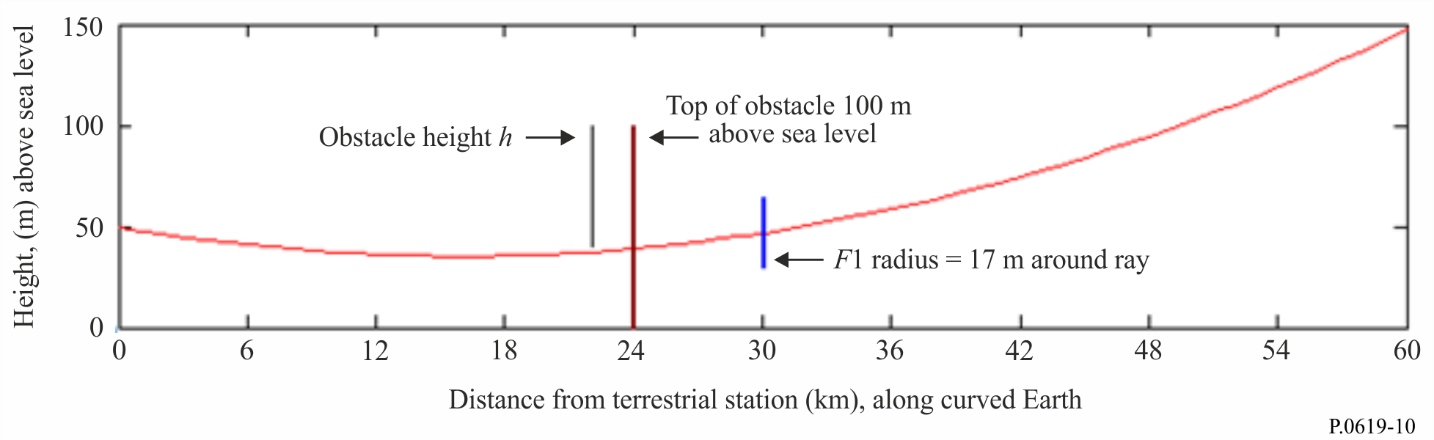 For terrain obstruction, where the obstacle width can be assumed to be wide in the horizontal sense compared with the Fresnel zone, the formulation for knife-edge diffraction in Recommendation ITU-R P.526 is an appropriate model for diffraction loss.The geometry of obstruction by a building can be more complicated. For an isolated structure a lower-loss path may exist to the left or right rather than over the obstruction. If this is possible, the finite-width model in Recommendation ITU-R P.526 is recommended. It is formulated in a variety of forms, including one intended for an unwanted path.The knife-edge and finite-width diffraction models scale accurately with frequency, and are applicable up to 100 GHz. In the upper part of this frequency range the wavelength is only a few millimetres. As a result, the transition between unobstructed propagation and large diffraction losses become so small that accuracy of the result depends mainly on the quality of topographic data.In cases where  is calculated for terrain obstruction, the value not exceeded for % time taking atmospheric ducting at low angles into account is calculated as given by:		           (dB)	(13)where:		          (dB)	(13a)			(13b)		                (%)	(13c)		            (dB)	(13d)		                (mrad)	(13e)		diffraction loss due to a local obstruction calculated using Recommendation ITU-R P.526, for a single knife-edge obstacle  or for a finite-width screen 		latitude (degrees)	:	frequency (GHz)	:	elevation angle of the earth-based stationʼs horizon above horizontal (mrad)	:	the horizon distance of the earth-based station (km)and noting that  is negative when .2.7	Clutter loss  (dB)The overall Earth-space basic transmission loss for an earth-based station below roof-top level in an urban environment will in general be modified by the station’s surroundings. The loss may be increased by diffraction due to obstructions, or reduced by the existence of reflection paths. The dominant source of obstruction and reflecting surfaces consists of buildings, but other types of artificial structure may be involved. Vegetation can also cause additional loss, although the variable nature of vegetation means that it is not normally considered a reliable basis for predicting loss on an interference path.In the case of a specific earth-based station where data exists on its surrounding, it is more appropriate to calculate diffraction loss  for either terrain or urban obstructions, as described in § 2.6 above. If a reflection path also exists, this can be taken into account using information contained in Recommendation ITU-R P.2040.In the case of the area deployment of many earth-based stations, either real or representative, it is not normally practicable to perform detailed calculations for each. The actual clutter loss for earth-based stations within urban clutter varies greatly between individual locations, as well as with the direction of the Earth-space path. For this reason, it may be more appropriate to use a statistical approach where representative models (e.g. using a combination of clutter heights and distances) are used according to the physical environment being modelled. A statistical approach is typically used in a Monte-Carlo simulation. Recommendation ITU-R P.2108-0 gives a suitable clutter-loss model for this purpose.2.8	Building entry/exit loss  (dB)For an indoor earth-based station, account must be taken of the additional loss between the station and the adjacent outdoor path. As for  ,  varies greatly with the location and construction details of buildings, and a statistical evaluation is required. Recommendation ITU-R P.2109-0 gives a suitable building entry/exit-loss model for this purpose.2.9	Precipitation-scatter transmission loss  (dB)Scattering by rain or other hydrometeors can produce coupling between a transmitter and a receiver which would not exist under clear-air conditions. The associated loss over such a path must be evaluated as transmission loss, since the antenna radiation pattern at both stations form an essential part of the calculation.Interference can be caused when energy from one system is redirected or scattered by precipitation and enters the antenna beam of another system. This situation is of potential significance primarily at frequencies above 5 GHz and when the main beams of the two systems forming a common volume intersecting within that portion of the atmosphere in which hydrometeors can exist. Under these conditions, a common illuminated volume exists in which hydrometeors are present for appreciable periods and enhanced levels of unwanted signals may result. While such interference can be significant, it is transient, and it is usually not severe enough to be system-limiting and, by a judicious selection of path geometries to prevent the likelihood of common volumes occurring, can usually be avoided altogether.A method for calculating precipitation scatter between stations on the surface of the Earth at frequencies above about 0.1 GHz is given in Recommendation ITU-R P.452. The method can be used for a common volume formed by the beams of an antenna on the ground and an antenna in space.Precipitation scatter is most likely to be a significant interference mechanism between two Earth-space links, both in satellite services. It is less probable when the earth-based terminal is part of a terrestrial radio system. Since the precipitation-scatter method in Recommendation ITU-R P.452 is numerically intensive, Attachment F describes a relatively simple test which can identify cases where no risk of significant precipitation-scatter interference exists before taking the mechanism into account.2.10	Differential rain attenuationAttenuation due to precipitation, which includes rain, wet snow and clouds, is usually the most significant degradation mechanism for a wanted Earth-space path at frequencies above about 5 GHz. Depending on the interference analysis method, it may be useful to know the correlation between precipitation fading on both wanted and unwanted paths.Recommendation ITU-R P.1815 gives a method for predicting the joint statistics of rain fading for the paths between two earth-based stations each to the same space station. It gives the probability that the attenuations on the two paths exceed individual specific thresholds, given that it is raining at both sites. The calculation is based on the Earth-space rain fade model in Recommendation ITU-R P.618, which is valid up to 55 GHz.The correlation of rain rate between two sites falls to low values over distances typical of rain cells. Intense rain often falls in cells having horizontal extents of a few kilometres, although intense frontal rain can exist over longer distances aligned with the front.3	Evaluation of interferenceThe following sub-section give analysis method to be used to evaluate unwanted signal levels according to the type of interference scenario.3.1	Basic transmission loss for single-entry interferenceThe clear-air basic transmission loss not exceeded for % time for a single unwanted transmitter and victim receiver over an Earth-space path is composed of losses described in §§ 2.1 to 2.6 as follows:		                (dB)	(14)where:	:	free space basic transmission loss	:	attenuation due to depolarization	Ag(p1) :	attenuation due to atmospheric gasses not exceeded for p1% of the time	Abs :	attenuation due to beam-spreading	:	attenuation due to either ionospheric or troposcatter scintillation not exceeded for % of the time, according to whether the frequency is less than or greater than 10 GHz	:	ducting-enhanced diffraction loss not exceeded for p1% of the time.and all of the above terms of equation (14) are losses (dB), noting that  has a zero median and can take positive or negative values. The two clutter-related losses  and  are omitted from equation (14) because they are statistical results and not appropriate to a single interference path. Any losses increased by obstruction or decreased by reflection should be calculated specifically using the methods described in § 2.6. In practice it is expected that single-entry interference evaluation would involve only Earth and space stations in the satellite service. In most of such cases the earth-based station would not be influenced by diffraction or reflection.The use of separate symbols for percentage times  and  in equation (14) recognises that depending on the overall analysis method, these percentage times may have different values, as discussed in § 3.For the special case, where p = 20-50%, the impact of scintillation on clear-air basic transmission loss is negligible. This special case is that corresponding to that what is typically treated as the long-term single-entry interference path. This case based is on ITU-R studies which have shown that for the p = 20 to 50% of the time, in the calculation of the clear-air basic transmission loss not exceeded for p% of the time, that:		Ag(p1) + As(p2) ≈ Ag(p) for 0.001 ≤ p1 ≤ 99.999%, 0.001 ≤ p2 ≤ 99.999% and p = 20-50%The studies demonstrated that for elevation angles of 1° to 5°, for frequencies 24-71 GHz, over a range of varied climates, the loss of accuracy in this simplified method for the long-term case was insignificant.3.2	Clear-air basic transmission loss for multiple-entry interferenceThe clear-air basic transmission loss not exceeded for % of the time for each unwanted transmitter in a multiple-entry Earth-space interference calculation is composed of losses described in §§ 2.1 to 2.6 and §§ 2.7 and 2.8 as follows:		                (dB)	(15)where:	:	free space basic transmission loss	Axp:	attenuation due to polarization mismatch	Abs:	attenuation due to beam-spreading	:	clutter loss not exceeded for  percent	:	building entry loss not exceeded for  percent indoor stations, = 0 dB for an outdoors earth-based station	:	ducting-enhanced diffraction loss not exceeded for p3% of the time.In this situation temporal variability is taken into account only for loss due to atmospheric gasses.Clutter losses , as specified in Recommendation ITU-R P.2108-0, and if needed building entry/exit losses  as specified in Recommendation ITU-R P.2109-0, are expressed as losses not exceeded for given percentages of locations. In multiple-entry simulations, new uniformly-distributed random values of percentage locations should be used for each loss extracted from the clutter and building entry loss (BEL) models.The aggregated power received by the victim receiver should be calculated by the summation of power in linear units (that is, not in dB) for each path. This will approximate well to the median of the spatial distribution produced by the phasor addition of the multiple signals.4	Correlation between propagation lossesThe following general observations can be made concerning correlation between propagation mechanisms on an Earth-space path.Losses associated with ground clutter, both its spatial and temporal variation, are largely independent of mechanisms arising in the atmosphere or over the full length of the path, except that apparent ray elevation angle depends on the vertical refractivity gradient, which can affect terrain or other obstruction loss for a low-elevation angle path.Free-space loss, gaseous attenuation, and tropospheric scintillation intensity, all increase with decreasing path elevation angle.The degree to which water-vapour density affects gaseous attenuation depends in a complicated manner on frequency, and is negligible in the vicinity ±10% of the 60 GHz oxygen absorption band. At other frequencies above about 5 GHz, and for a single Earth-space path for which tropospheric scintillation is significant, there will be a tendency for an increase in scintillation enhancements with water-vapour density to be counteracted by an increase in gaseous attenuation, but the relative amplitude of these two effects vary with frequency.Gaseous attenuation and the intensity of tropospheric scintillation show partial positive correlation. Gaseous attenuation increases with water-vapour density in the atmosphere,  (g/m3). Tropospheric scintillation is mainly due to atmospheric turbulence at the height of cloud formation, and the scintillation intensity correlates with the wet term of the radio refractivity , which increases with water-vapour density, although with a different dependency on temperature.Attachment C describes the calculation of slant-path gaseous attenuation with surface water-vapour density  (g/m3) as an input.Tropospheric scintillation intensity depends on  as given by equation (63) of Attachment D. Section 1 of Recommendation ITU-R P.453-11 gives  as a function of water-vapour partial pressure  (hPa). Section 1.2 of Recommendation ITU-R P.835-5 gives the relationship between  and .A detailed analysis of the interaction between gaseous attenuation and tropospheric scintillation would require a technique such as simulation, taking weather data into account. For clear-air single-entry interference evaluation using equation (14), a good approximation to the temporal variability is obtained by setting  , and setting  which has the effect of setting
 (dB). This approximation is based on the variability of scintillation loss having a zero median.Tropospheric scintillation variability occurs over time scales of seconds, compared to the hours or greater over which gaseous attenuation varies. If this fast variation is significant to the interfered-with receiver,  should be set to the required percentage of short-term time (≤1%) during which  is not exceeded.5	Multiple-entry interference analysis methodsThere are two types of approaches that could be followed in treating multiple entry interference:–	Experimental approaches, or–	Theoretical approaches.Experimental approaches are based on measured data which could be difficult or even impossible to acquire in case of deployed space station. Accordingly, theoretical approaches for treating propagation mechanisms unique to multiple entry interference are considered in this Recommendation.There are two types of approaches for treating propagation mechanisms unique to multiple entry interference:–	Monte-Carlo simulation;–	Analytical techniques.In both types of techniques the multiple entry interference power  is treated as the sum of interference powers  stemming from the different interferers: 			(16)where summation is performed over all interferers visible to the victim receiver. The determination of the summation area depends on the coexistence scenario and is outside the scope of this Recommendation. The interference power  stemming from each interferer can be written as:			(17) is a random positive variable that can be modelled as the multiplication of deterministic quantities and various random variables reflecting several parameters including the transmit power, antenna gain, channel attenuation including all factors reported in equation (14) in linear values with adding attenuation due to precipitation if it exists. Some of those random variables could be correlated. The function  represents the distance dependent propagation loss which depends on the distribution of the individual emitters/victim receivers.5.1	Monte Carlo simulationMonte-Carlo simulation technique is based on calculating equation (17) for each interferer/victim numerically and summing the resultants to get the multiple entry interference power as reported in equation (16). In order to obtain the multiple entry interference power, it is necessary to characterize the propagation loss from each interferer to the victim receiver. Such a propagation loss depends on deployment conditions, terrain and on atmospheric conditions.Equation (16), although simple, is could be difficult to apply for calculating multiple entry interference power, since the number of interferers could be very large, interferer radiated powers toward the victim receiver could in some cases be unknown, and the propagation losses in equation (17) depend on the deployment conditions, intervening terrain and the atmospheric conditions.5.2	Analytical techniquesA statistical analytical technique can be used as an approximation to a Monte Carlo technique, e.g. the cumulant-based analytical technique. The cumulant-based analytical technique provides closed-form equations for mean and variance of the interfering power stemming from a finite distribution of emitters/receivers provided that the distribution of the emitters/receivers is known. It should be noted that distribution of emitters/receivers depends on the specific deployment scenarios of the interference/victim sources, which should be taken into account, but are not always easy to characterize.Attachment A
to Annex 1

Geometry of straight-line Earth-space pathThe following step-by-step method calculates the distance, elevation angle and azimuthal bearing of a space station as viewed from an earth-based station. It is based on spherical Earth geometry, and ignores the effect of atmospheric refraction. The associated errors are not significant for calculating free-space transmission loss from the path length.For other purposes the difference between free-space and apparent elevation angles may be significant. Attachment B gives methods for converting between these two angles.The inputs to the calculation are:	Hs:	Altitude of space station, (km) above sea level	Ht:	Altitude of earth-based station, (km) above sea level	s:	Latitude of sub-satellite point (zero for geostationary satellite)	t:	Latitude of earth-based station	:	Difference in longitude between the sub-satellite point and the earth-based station, limited to less than half a circle, positive when the space station is to the east of the earth-based station.Step 1:	Calculate the distances of the space station and the earth-based station from the centre of the Earth, respectively:		                 (km)	(18a)		                 (km)	(18b)where:		                (km)	(18c)Step 2:	Calculate the Cartesian coordinates of the space station where the axes origin is at the centre of the Earth, the Z axis is directed northwards (such that the north pole is on the positive Z axis), and the X axis is in the meridian of the earth-based station:		                (km)	(19a)		                (km)	(19b)		                (km)	(19c)Step 3:	Rotate the Cartesian axes around the Y axis such that the Z axis passes through the earth-based station, and then move the origin, without rotation, such that the origin coincides with the earth-based station:		                (km)	(20a)		                (km)	(20b)		                (km)	(20c)Step 4:	Calculate the straight-line distance between the earth-based station and the space station:		                (km)	(21)Step 5:	Calculate the length of the line represented by Dts projected into the X,Y plane:		                (km)	(22)Step 6:	Calculate the elevation angle of the straight line from the earth-based station to the space station:		                (angle above horizontal)	(23)where the function atan2(x, y) returns angle arctan(x/y) for any quadrant of a complete circle.Step 7:	Initially calculate the azimuthal bearing of the straight line from the earth-based station to the space station relative to true South:			(24)Step 8:	Reassign  to be eastwards from true North by subtracting it from a half-circle. Depending on the implementation of the atan2 function, the bearing may need to be processed into the range (0-360) degrees. The bearing is indeterminate if the elevation angle represents a vertical path.Equation (23) gives the elevation angle of the ray at the earth-based station 0 which would exist in the absence of tropospheric refraction, sometime referred to as the free-space elevation angle. The apparent elevation angle  can be estimated from 0 using equation (25) in Attachment B.Attachment B 
to Annex 1

Conversion between apparent and free-space elevation anglesThe following expressions provide conversion between two interpretations of the elevation angle of a space station as viewed from an earth-based station:i)	Free-space elevation angle : the elevation angle calculated without taking atmospheric refraction into account.ii)	Apparent or actual elevation: the elevation angle calculated taking atmospheric refraction into account. This is optimum elevation angle for a high-gain antenna at the earth-based station intended to provide a link to the space station.Due to atmospheric refraction,  is greater than the  under normal atmospheric conditions. The difference is greater at low elevation angles.If 0 is known,  is given by:		                (degrees)	(25)where  is in degrees, and  is the change in elevation angle due to refraction through the atmosphere. For an earth-based station at altitude Ht  3 km and for –1  0  10 degrees,  may be estimated as:		                 (degrees)	(26)where:			(26a)			(26b)			(26c)If  is known, 0 is given by:		                (degrees)	(27)where  can similarly be estimated as:		                (degrees)	(28)where:			(28a)			(28b)			(28c)Attachment C 
to Annex 1

Attenuation due to atmospheric gassesC.1	IntroductionThis Attachment gives an algorithm for predicting attenuation due to atmospheric gases for Earth-space and space-Earth paths. The algorithm applies to frequencies up to 1 000 GHz and accounts for earth and space station altitudes, and the elevation angle at either the earth station or space station. The algorithm is given in § C.2, and its input parameters are tabulated in § C.3. The procedure for implementing the algorithm for predicting the atmospheric attenuation along a space–Earth path is given in § C.4 and along an Earth-space path is given in § C.5.C.2	Attenuation prediction algorithmThe algorithm is based on equation (11) of Recommendation ITU-R P.676 giving the following integral governing the attenuation between an Earth station at a height of  (km) and a space station at a height of  (km).			(29)where:	:	is the specific atmospheric attenuation (dB/km) calculated using the line-by-line method in equation (1) of Annex 1 of Recommendation ITU-R P.676	:	is the local elevation angle at height The elevation angle, , at height, , can be calculated from applying Snell’s law in polar coordinates as follows:			(30)where  is the average radius of the Earth (6 371 km),  is the altitude of the earth station transmitter, , the elevation angle of the main beam of the earth based station, and  is the radio refractive index at the height, , calculated from equations (1) and (2) of Recommendation ITU-R P.453-14The atmospheric specific attenuation, , is a function of the dry air pressure, air temperature, and water vapour partial pressure. In the absence of local temperature, dry air pressure, and water vapour partial pressure profiles vs. height (e.g. from radiosonde data), any of the six reference standard atmospheres (i.e. the mean annual global reference atmosphere, the low-latitude reference atmosphere, the mid-latitude summer reference atmosphere, the mid-latitude winter reference atmosphere, the high-latitude summer reference atmosphere, or the high-latitude winter reference atmosphere) given in Recommendation ITU-R P.835-6 may be used. The attenuation, defined by equation (29) can be approximated by the following summation, where the atmosphere is divided into  spherical layers:			(31)where		(32)and  is the specific attenuation at the altitude . In addition,    and    are the radii from the centre of the Earth to the lower and upper boundaries of the layer  with and is the thickness of the arbitrary layer . The layer thicknesses vs. height are given in Equation (14) of Recommendation ITU-R P.676, § 2.2.The algorithm input parameters are reported in § C.3.C.3	Algorithm inputs The algorithm input parameters are:	:	height of Earth station (km above mean sea level)	:	radial height of the Earth station from the centre of the Earth (km)		height of space-based station (km above mean sea level)	:	radial height of the space station from the centre of the Earth (km)	:	radial height at layer n	:	elevation angle of the main beam of the space-based station antenna (deg)	:	half-power beamwidth of the space-based station antenna (deg)	:	elevation angle of the main beam of the earth based station (deg)	:	half-power beamwidth of the Earth based station (deg)	:	atmospheric water-vapour density (g/m3) height profile	:	atmospheric temperature (K) height profile	:	atmospheric dry pressure (hPa) height profile	:	atmospheric water vapor partial pressure (hPa) height profile;
=	:	atmospheric refractive index height profile		atmospheric refractive index at the space station height		atmospheric refractive index at the earth station height		atmospheric refractive index at layer n		frequency (GHz).C.4	Attenuation along space–Earth propagation path (Descending ray) For a space-Earth propagation path, the antenna of the space-based station is the transmitting antenna. Accordingly, the algorithm for predicting the atmospheric attenuation along this path is:			(33)where		(34)and  is the specific attenuation at height . The steps for implementing the above algorithm in case of an arbitrary off-nadir transmitter elevation angle are given below. In case of a nadir path,  (deg), then Step 1 through Step 3 can be skipped. Step 1:	Use Snell’s law in polar coordinates to calculate the incident elevation angle, , in degrees, at the earth station antenna as follows:			(35)Step 2:	Determine if the calculated elevation angle  is within the beamwidth of the earth station antenna. If it is within the beamwidth, proceed to Step 3, otherwise stop.  The incident elevation angle  is within the half-power beamwidth of the earth station antenna if the following inequality is satisfied:			(36)Step 3: 	Determine if the line-of-sight between the two antennas is free from ducting. If a standard atmosphere is being used, ducting does not occur. Ducting occurs at a boundary of an arbitrary  layer if the following equality is satisfied.			(37)The above equality is satisfied if 			(38)If the line-of-sight is free from ducting proceed to Step 4, otherwise stop.Step 4: 	Calculate the length of the slant path, , within each layer from equation (34). Step 5: 	Calculate the atmospheric specific attenuation  within each layer in terms of the atmospheric parameters within the layer from equation (1) of Annex 1 of Recommendation ITU-R P.676Step 6: 	Calculate the total gaseous attenuation along the space-Earth slant path  from equation (33).C.5	Attenuation along Earth-space propagation paths (Ascending ray) For an Earth-space propagation path, the antenna of the earth based station is the transmitting antenna. Accordingly, the algorithm for predicting the atmospheric attenuation along this path is:			(39)		(40)There are two cases for applying this algorithm:Case 1 where the elevation angle, , at the earth station antenna is non-negative, andCase 2 where the elevation angle, , at the earth station antenna is negative. Case 1: Non-negative elevation angles The steps of implementing the above algorithm in this case for an arbitrary off zenith transmitter elevation angle are given below. In case of a nadir path,  (deg), then Step 1 through Step 3 can be skipped.Step 1: 	Use Snell’s law in polar coordinates to calculate the elevation angle, , in degrees, at the space station antenna as follows:			(41)Step 2: 	Determine if the calculated elevation angle, , is within the beamwidth of the space station antenna. If it is within the beamwidth, proceed to Step 3, otherwise stop.  The elevation angle, , is within the half-power beamwidth of the space station antenna if the following inequality is satisfied:			(42)Step 3: 	Determine if the line-of-sight between the two antennas is free from any ducting. Note that if a standard atmosphere is used, ducting does not occur and no determination is necessary. Ducting occurs at a layer boundary if the following inequality is satisfied: 			(43)If the line-of-sight is free from ducting, proceed to Step 4, otherwise stop.Step 4:	Calculate the length of the slant path, , within each layer from equation (40). Step 5:	Calculate the atmospheric specific attenuation, , within each layer in terms of the atmospheric parameters within the layer from equation (1) of Annex 1 of Recommendation ITU-R P.676Step 6: 	Calculate the total gaseous attenuation along the Earth-space slant path  from equation (39).Case 2: Negative elevation angles If , the attenuation in equation (29) can be calculated as the sum of two paths, one from the height of the earth station to a virtual terminal at the minimum altitude height, , and one from the virtual terminal to the space station height:			(44)where  is the altitude where the radio beam is parallel to the Earth’s surface.  can be defined by the following transcendental equation:			(45)Step 1: 	If the first order derivative of the atmospheric refractive index with respect to altitude is not given, equation (45) can be solved for  using equation (15) of Recommendation ITU-R P.676. If values of the first order derivative of the atmospheric refractive index are given, the iterative solution of equation (45) is as follows: 			(46)where  is the calculated value of the altitude, , based on the  ( iteration of equation (46), with . Furthermore,  and are values of the atmospheric refractive index and its first order derivatives calculated at the altitude, , obtained at the  iteration which is equal to .The iterative procedure in equation (46) should be terminated when the following inequality is satisfied:  			(47)where  is the desired accuracy of  with  typically in the range 5 to 10.Step 2: 	Upon determining the value of , a virtual terminal with zero elevation angle can be a treated as if it were at this altitude. Then the attenuation can be obtained as the sum of the attenuation along two propagation paths: •	one propagation path extending from the Earth – based transmitter to the virtual terminal to account for the first term of equation (44), •	one propagation path extending from the virtual terminal to the space – based receiver to account for the second term of equation (44), where the attenuation along each path can be calculated using the method in Case 1.Attachment D 
to Annex 1

Tropospheric scintillationD.1	IntroductionTropospheric scintillation is due to turbulence, which tends to be greatest in the atmospheric layer associated with cloud formation, and has the most effect on refractive index in the lower atmosphere.The calculation described in this Attachment applies to a single path between one transmitter and one receiver. The scintillation mechanism does not absorb energy from a radio wave but only re-distributes it in a process of focussing and de-focussing, causing a distribution of spatial and temporal fades and enhancements.Scintillation intensity is reduced by spatial averaging at an antenna with a large effective aperture compared to the spatial variability. Similarly, for multiple signals arriving at a victim receiver with similar strengths, scintillation fades and enhancements will tend to cancel, and the mechanism can then be ignored.The calculation gives the scintillation enhancement level (dB) exceeded for a given percentage of time over which  is averaged. The model is based on measurements for 0.01%  p  (100-0.01)%, but gives feasible results for 0.001%  p  (100-0.001)%. The enhancement is negative for p > 50%, indicating a scintillation fade.D.2	Scintillation intensityUse the method given in § 2.4.1 of Recommendation ITU-R P.618-12 to calculate the scintillation intensity . If necessary the effective aperture of the earth-based antenna, can be estimated from its antenna gain in the direction of the path using:		                (m)	(48)D.3	Tropospheric scintillation short-term variabilityFor a given scintillation intensity,  , the short-term signal-level variability received by an antenna can be expressed as the enhancement and fades exceeded for given percentage times. Separate empirical expressions give factors for enhancements and fades when expressed in dB, as follows.The factor for enhancements exceeded for  percent time, where  , is given by: 			(49a)The factor for fades exceeded for ( percent time, where  , is given by:			(49b)Thus the tropospheric scintillation attenuation not exceeded for  percent time is given by:		                (dB)	(50)Attenuation  is less than zero for  indicating an enhancement in signal level.Attachment E 
to Annex 1

Beam clearance taking atmospheric refraction into accountE.1This Attachment gives a method for tracing a ray launched from an earth-based station, in order to test whether it encounters an obstruction. It can be used to compile a profile of ray height relative to sea level, which can then be compared with a terrain profile.The inputs to the method are:	:	Altitude of earth-based station (km above sea level)	:	Apparent elevation angle at the earth-based station,   5 degrees.Attachment A gives a method for calculating the free-space elevation angle of the path, 0. Equation (25) in Attachment B can be used to obtain the apparent elevation angle . It is possible for 0 or  to be negative. Depending on terrain, this does not necessarily mean that the path is obstructed. Use of this method requires access to detailed topographical data which may need to be purchased.Attachment A also permits the azimuthal direction of the Earth-space path to be calculated, which may be necessary to obtain a profile of the terrain under the path.The calculation of vertical clearance proceeds as follows:Notionally, a ray is launched at elevation angle  and traced taking the vertical gradient of refractive index as a function of height into account. Equations (55) to (58) are repeated, each iteration producing new values of horizontal distance over curved earth Dc (km) and height of the ray above sea level, Hr (km), until the ray has reached a sufficient height to be clear of possible obstructions. The method is valid for Hr up to 10 km above sea level.Initialise:		                Ray altitude (km above sea level)	(51)		                Horizontal distance over curved Earth (km)	(52)		                Ray elevation angle above local horizontal (radians)	(53)Set the increment in horizontal distance over curved Earth:		                (km)	(54)Repeat equations (55) to (58) inclusive to calculate successive values of Dc and Hr:START OF LOOPCalculate the increment in ray elevation angle:		                (radians)	(55)where  = 6 371 km, the average Earth radius.Re-assign the ray height:		                (km)	(56)Re-assign the ray elevation angle:		                (radians)	(57)Re-assign the horizontal distance over curved Earth:		                (km)	(58)END OF LOOPThe above loop should be continued until the ray height exceeds any possible terrestrial obstruction up to a maximum of 10 km above sea level. It may be convenient to store successive values of Dc and Hr in a two-column array which can then be compared against a profile of terrain and optionally other obstructions (noting that these are normally compiled with heights in metres) in the azimuthal direction given by Step 8 in Attachment A.For elevation angles greater than 5 degrees, atmospheric refraction can be ignored, and the height of the ray at distance d (km) from the earth-based station can be taken as:		                (km)	(59)Attachment F 
to Annex 1

Test for whether precipitation-scatter calculation is necessaryThis Attachment describes a simple test which estimates the power received due to rain scattering in a common volume between two cylindrical antenna beams for a rain rate of  mm/hr (1-minute integration time). The divergence of a beam with distance from its antenna is ignored.The calculation method is biased towards over-estimating the scattered received power by ignoring rain attenuation along the rain-scatter path, and assuming that no power is absorbed by rain drops.Figure F.1 shows the geometry of two cylinders representing antenna beams, denoted 1 and 2, of radii  and  (m), with , lengths  and  (m), and volumes  and  (m3). The centre-lines of the two cylinders coincide at the centre of the diagram. The angle between the direction of propagation of the incoming power in one cylinder and the scattered power travelling towards the victim receiver is the scatter angle . The test is considered reliable for  degrees.No significance should be attached to the orientation of the cylinders in Fig. F.1 with respect to the vertical. Either may be the Earth-space beam. However, one of the approximations used in the calculation is to assume uniform rain attenuation in the common volume of the two cylinders. Rain is not spatially uniform and this could lead to an overestimation of the loss. This test should not be used if the horizontal extent of the common volume exceeds  metres.The radii  and  should be calculated from the 3 dB beam edges of the two antennas at the point where their bore-sights coincide.The test estimates the unwanted rain-scattered power received by the victim receiver exceeded for a given percentage time p.FIGURE F.1Common-volume of two cylindrical beams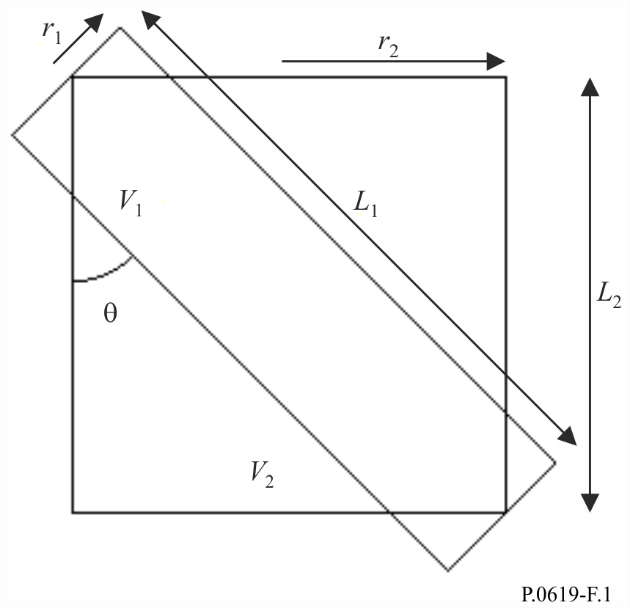 The test is implemented by the following steps.Step 1:	Calculate the cylinder lengths:		                (m)	(60a)		                (m)	(60b)where the max function returns the larger of its two arguments.Step 2:	Calculate the power-flux density  in dB(W) incident upon the circular end of the cylinder representing the unwanted beam. This can be done in various ways. If the transmitter e.i.r.p. is available it given by:		                (dB(W/m2))	(61)where:	:	e.i.r.p. of the unwanted transmitter in dB(W)	:	distance from the unwanted transmitter to the common volume in km	:	specific attenuation due to atmospheric gasses in dB/km, as given by Recommendation ITU-R P.676. can be calculated as:		                dB(W)	(61a)where:	:	total radiated power of the unwanted transmitter in dB(W)	:	antenna gain in dBi in the direction of the common volume.Step 3:	Calculate the power entering the illuminated end of the cylinder representing the unwanted beam, according to whether this is cylinder 1 or 2.If cylinder 1:		                dB(W)	(62a)Otherwise:		                dB(W)	(62b)Step 4:	Calculate the power leaving the other end of the cylinder representing the unwanted beam, according to whether this is cylinder 1 or 2.If cylinder 1:		                dB(W)	(63a)Otherwise:		                dB(W)	(63b)where: is the specific rain attenuation rate exceeded for p% time given by:		                dB/km	(63c)	:	point rainfall rate in mm/h for a 1 minute integration time exceeded for p% time	 and :	regression coefficients given by Recommendation ITU-R P.838.Step 5:	Calculate the total power scattered from the cylinder representing the unwanted beam:		                dB(W)	(64)Step 6:	Assuming, at this stage, that the rain scatter is isotropic, calculate the scattered e.i.r.p. within the common volume, according to whether the unwanted beam is represented by cylinder 1 or 2.If cylinder 1:		                dB(W)	(65a)Otherwise:		                dB(W)	(65b)Step 7:	Calculate a factor to account for non-isotropic scattering above 10 GHz:	        dB	(66)where:	:	is the frequency in GHz.Step 8:	Estimate the unwanted scattered power received by the interfered-with antenna using:		                dB(W)	(67)where:	:	distance in km of the interfered-with antenna from the common volume represented by the cylinders	:	an estimate of the unwanted scattered power. A full rain-scatter calculation should be conducted if  dB, where  is the receiverʼs interference threshold.______________Recommendation  ITU-R  P.619-4(08/2019)Propagation data required for the evaluation of interference between 
stations in space and those on the 
surface of the EarthP SeriesRadiowave propagationSeries of ITU-R Recommendations (Also available online at http://www.itu.int/publ/R-REC/en)Series of ITU-R Recommendations (Also available online at http://www.itu.int/publ/R-REC/en)SeriesTitleBOSatellite deliveryBRRecording for production, archival and play-out; film for televisionBSBroadcasting service (sound)BTBroadcasting service (television)FFixed serviceMMobile, radiodetermination, amateur and related satellite servicesPRadiowave propagationRARadio astronomyRSRemote sensing systemsSFixed-satellite serviceSASpace applications and meteorologySFFrequency sharing and coordination between fixed-satellite and fixed service systemsSMSpectrum managementSNGSatellite news gatheringTFTime signals and frequency standards emissionsVVocabulary and related subjectsNote: This ITU-R Recommendation was approved in English under the procedure detailed in Resolution ITU-R 1.